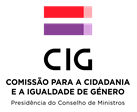 RAP (Respostas de Apoio Psicológico) para crianças e jovens vítimas de violência doméstica, no âmbito da RNAVVD - Monitorização mensalO presente instrumento tem como objetivo a recolha mensal de dados relativamente aos atendimentos efetuados pelas Respostas de Apoio Psicológico da RNAVVD Identificação da Entidade Mês em análise:____________/2021Nome da pessoa responsável pelo preenchimento do formulário ________________________________________________________Endereço de e-mailCIM onde se encontra sedeada a RAPComunidade Intermunicipal do Alto Tâmega Comunidade Intermunicipal do Douro Comunidade Intermunicipal das Terras de Trás os Montes Comunidade Intermunicipal do Alto Minho Comunidade Intermunicipal do Ave Comunidade Intermunicipal do Cávado Comunidade Intermunicipal do Tâmega e Sousa Área Metropolitana do Porto Comunidade Intermunicipal da Região de Aveiro Comunidade Intermunicipal de Viseu, Dão e Lafões Comunidade Intermunicipal da Beira Baixa Comunidade Intermunicipal das Beiras e Serra da EstrelaComunidade Intermunicipal de Coimbra Comunidade Intermunicipal de Leiria Comunidade Intermunicipal do Médio Tejo Comunidade Intermunicipal do Oeste Comunidade Intermunicipal da Lezíria do Tejo Comunidade Intermunicipal do Alto Alentejo Comunidade Intermunicipal do Alentejo Central Comunidade Intermunicipal do Alentejo Litoral Comunidade Intermunicipal do Baixo Alentejo Nº total de psicólogos/os afetos/as à RAPIdentifique as estruturas e respostas da RNAVVD a que a RAP deu resposta/apoioAtendimento PresencialNº total de crianças e jovens atendidas presencialmente no período em análiseDo nº total de crianças e jovens atendidas, identifique quantas- estavam/estão acolhidas em casa de abrigo- estavam/estão acolhidas em resposta de acolhimento de emergência- são acompanhadas pela estrutura de atendimento- outras situaçõesNº total de atendimentos presenciais efetuados (pretende-se o nº de atendimentos e não de pessoas, devendo ser contabilizados todos os contactos presenciais com todas as pessoas atendidas) Do nº total de crianças e jovens atendidas presencialmente, quantas se referem a novos casos (surgidos no período em análise)? Nº crianças e jovens do sexo masculino atendidas Nº crianças e jovens do sexo feminino atendidas Nº de crianças e jovens atendidas cujo sexo não é identificado ou que não se identificam com o sexo feminino ou masculino Nº de crianças e jovens atendidas por faixa etáriaNº de crianças e jovens atendidas de nacionalidade portuguesa Nº de crianças e jovens atendidas de outra(s) nacionalidade(s) Nº de crianças e jovens atendidas que relatam ter sido vítimas de atos de violência física Nº de crianças e jovens atendidas que relatam ter sido vítimas de atos de violência psicológica Nº de crianças e jovens atendidas que relatam ter sido vítimas de atos de violência sexual Nº de crianças e jovens atendidas que relatam ter sido vítimas de atos de violência de outra natureza Especifique atos de outra natureza relatadosNº de atendimentos para apoio emocional/psicológico Nº de sessões para apoio psicoterapêutico individualNº de sessões para apoio psicoterapêutico grupalAtendimentos Não PresenciaisNº total de crianças e jovens atendidas não presencialmente no período em análiseDo nº total de crianças e jovens atendidas não presencialmente, identifique quantas- estavam/estão acolhidas em casa de abrigo- estavam/estão acolhidas em resposta de acolhimento de emergência- são acompanhadas pela estrutura de atendimento- outras situaçõesNº total de atendimentos não presenciais efetuados (pretende-se o nº de atendimentos e não de pessoas, devendo ser contabilizados todos os contactos não presenciais com todas as pessoas atendidas) Do nº total de crianças e jovens atendidas não presencialmente, quantas se referem a novos casos (surgidos no período em análise)? Nº crianças e jovens do sexo masculino atendidas Nº crianças e jovens do sexo feminino atendidas Nº de crianças e jovens atendidas cujo sexo não é identificado ou que não se identificam com o sexo feminino ou masculino Nº de crianças e jovens atendidas por faixa etáriaNº de crianças e jovens atendidas de nacionalidade portuguesa Nº de crianças e jovens atendidas de outra(s) nacionalidade(s) Nº de crianças e jovens atendidas que relatam ter sido vítimas de atos de violência física Nº de crianças e jovens atendidas que relatam ter sido vítimas de atos de violência psicológica Nº de crianças e jovens atendidas que relatam ter sido vítimas de atos de violência sexual Nº de crianças e jovens atendidas que relatam ter sido vítimas de atos de violência de outra natureza Especifique que atos de outra natureza foram relatadosNº de atendimentos para apoio emocional/psicológico Nº de sessões para apoio psicoterapêutico individualNº de sessões para apoio psicoterapêutico grupalNº total de atendimentos via contacto telefónico Nº total de atendimentos via email Nº total de atendimentos via Whatsapp/Skype/Messenger e outras plataformas Outras diligênciasNº de outras diligências (sessões e reuniões de trabalho e de articulação interinstitucional com outras respostas e serviços da comunidade, devidamente comprovadas e contextualizadas, tendo em vista uma ação concertada de promoção da segurança e bem-estar (físico, psicológico e social) das crianças e jovens.  Concretize as diligências acima referidas Nº encaminhamentos para outro(s) serviços. Se houve encaminhamentos, especificar para que serviços.Observações/notas0-34-67-1011-16+160-34-67-1011-16+16